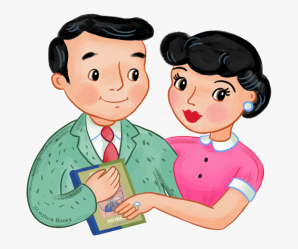 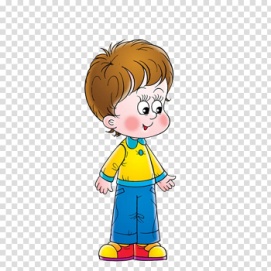 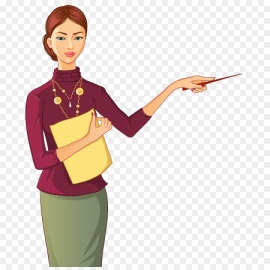 Пять причин, почему ребенок может быть негативно настроен к воспитателю1. Потребность быть с родителями. Любому ребенку нужно приспособиться не просто к новым условиям в группе и к отсутствию мамы, а к тому, что требования, тон, темп во взаимодействии с ним отличаются от домашних. Каждое различие (мама разрешает, а воспитатель нет) может вызвать дискомфорт и нежелание контактировать с педагогом.2. Эмоциональные трудности. Это страхи, повышенная тревожность, невротизированность, травматический опыт ребенка в связи с пережитым от взрослых насилием. В этом случае ребенок будет воспринимать взрослого как опасного или плохого в ответ на самые незначительные требования и запреты.3. Волевые сложности. Это избалованность, воспитание в условиях потворствующей опеки, когда все можно, все действия ребенка вызывают дома умиление. Такому ребенку будет сложно, даже если педагог мягко предъявит к нему требования.4. Эффект ореола: влияние общего впечатления на восприятие частых особенностей. Если воспитатель сразу показался ребенку чужим, страшным (например, заговорил громким строгим тоном), то и замечать ребенок будет только недостатки. Эффект ореола может быть усилен действиями других взрослых: например, этой воспитательницей другая пугала детей или родители при ребенке обменялись негативными мнениями.5. Недостаточный уровень развития коммуникативных навыков. Если ребенок еще не умеет строить отношения с ровесниками и взрослыми, проявляет агрессию, его пребывание в группе превратится для него в постоянный источник недовольства. Тот из воспитателей, кто меньше уделяет внимания разрешению его конфликтов и реже защищает, может стать нелюбимым.ЧТО ДЕЛАТЬ, ЕСЛИ РЕБЕНОК НЕГАТИВНО К ВАМ НАСТРОЕН И ПОЭТОМУ НЕ ХОЧЕТ ИДТИ В ДЕТСКИЙ САДМеньше уговаривайте и объясняйте. «Грейте» ребенка эмоционально: улыбайтесь, ласково обращайтесь, чаще говорите «спасибо», «мне понравилось, как ты…». Рациональные объяснения, уговоры не быть «как маленький» не помогут.Ни в коем случае не проявляйте агрессию к ребенку. Если раздражены, говорите не о ребенке, а о себе: «Мне очень не нравится, когда кто-то меня перебивает!», «Я злюсь, когда кого-то бьют», «Очень трудно повторять по несколько раз».Дайте ребенку понять, что его чувства важны для вас. Если ребенок переживает, у него что-то не получается, попробуйте угадать его эмоцию: «Ты расстроен?», «Тебе обидно?», «Ты ждешь маму?», Сначала он может не отвечать или ответить «Нет!». Не торопитесь утешать, проявите сочувствие: «Понимаю» / «Это тяжело».Больше играйте с детьми. По возможности увеличьте время на свободные игры. В игре дети расслабляются, сбрасывают негативные эмоции, а взрослый организатор и у частник игр становится детским любимцем.Не перевоспитывайте родителей и не спешите давать им советы. Дождитесь, чтобы они сами спросили ваше мнение. Тем более когда они пришли на разговор.Не высказывайте ответные претензии и не оправдывайтесь перед родителями. Выслушайте и уточните претензии ребенка и родителей к вам. Спросите, как бы они хотели, чтобы вы действовали. Ответьте, сможете ли выполнить то, что они просят, или предложите свой альтернативный вариант. Ищите компромисс.Оставайтесь в позиции профессионала. Не позволяйте себе уйти в позицию жертвы («Я все делаю, а они!», «Я не виновата, а он!») или диктатора («Я вам устрою!», «Мало я на него орала!»). Создавайте в группе такие условия, чтобы даже эмоционально проблемный ребенок чувствовал себя в безопасности.Уделяйте время и внимание своему имиджу. Старайтесь выглядеть привлекательно, транслируйте уважение к родителям и детям. Посмотрите на себя в зеркало и попробуйте улыбнуться глазами. Запомните это выражение лица. Используйте приемы активного слушания: кивайте, угукайте, не скрещивайте руки.Пять причин, по которым родители винят воспитателя1. Родители слышат от ребенка, что воспитатель ему не нравится. Ребенок жалуется или изменился в негативную сторону: стал боязливым, конфликтным. Даже если родители не отреагируют сразу, при первых же проблемах в детском саду эту информацию они используют против воспитателя.2. Неприязнь к воспитателю. Может возникнуть на основе серьезной ситуации (педагог конфликтует, кричит на детей) и субъективного восприятия: не нравится такой тип внешности, слишком молодая/старая, слышали плохие отзывы, не устраивает образование / национальность. Даже помада на зубах и дорогой телефон могут вызвать неприязнь которую родители намеренно или неосознанно транслируют ребенку.3. Несоответствие действий воспитателя представлениям родителей, как надо обращаться с детьми. Большинство семей имеют систему убеждений, а реже – знаний о том, как надо общаться с ребенком. Сложности возникают, если у них есть нетипичные воспитательные установки и если педагог нарушает очевидные профессиональные нормы, например грубит детям.4. Задетая самооценка. Воспитатель не признал ребенка талантливым, обладателем лидерских качеств, вольно или невольно занизил воспитательную компетентность родителей (сравнил с другим, дал совет). Эти действия задевают самооценку родителей.5. Перенос собственных детских переживаний на воспитателя и ребенка. Родитель, который был сам психологически травмирован в детском саду, бессознательно оценивает происходящее в группе ребенка с позиции маленькой жертвы, которой все еще больно. Перенос могут вызвать действия воспитателя (такая же недовольная, как педагог из детства) и пустяк: тоже зовут Наталья Петровна.Пять особенностей воспитателя, из-за которых ребенок не хочет ходить к нему в группу1. Стрессовые педагогические тактики. Воспитатель постоянно кричит, взвинчен, имеет привычку «сливать» на детей негативные эмоции, выбирает любимчиков и отверженных, контролирует каждую мелочь.2. Предвзятое отношение к ребенку. Может быть следствием множества причин, от предубеждений в отношении пола («мальчики утомляют»), национальности, профессии родителей до накопившихся негативных эмоций из-за конфликтов с воспитанником.3. Негативное отношение к родителям, которое воспитатель переносит на ребенка. Проблемные родители, которые постоянно критикуют воспитателя, жалуются, опаздывают в детский сад, асоциальные, с низкой культурой, фамильярные, со странностями – все это может сформировать у педагога негативное отношение и к ребенку.4. Профессиональное выгорание. Утрата положительных эмоций от работы, постоянное переживание скуки, усталости, раздражения, деперсонализация детей («все одинаковые»), желание просто побыть в тишине, чтобы никто не болтал, не мельтешил, ничего не просил, - типичные симптомы профессионального выгорания воспитателя. С таким взрослым ребенку скучно и дискомфортно общаться и находиться рядом.5. Внешний облик и манеры. Иногда детей отталкивает некрасивая, с их точки зрения, одежда или прическа (слишком короткие волосы, серая кофта), длинные острые ногти, толстые очки, визгливый голос воспитателя. Но внешность не бывает единственной причиной, всегда есть какая-то причина которая усиливает негативный эффект.